Hyvä vastaanottaja!Olisimme kiitollisia, jos voisitte laittaa liitteenä olevan mainoksen ilmoitustauluillenne sekä jakaa tietoa Wilman kautta ja mahdollisesti myös lasten mukana koteihin. Jos haluatte paperiversioita mainoksesta, tuomme kopioita enemmän kuin mielellämme koululle.Wilmaan menevä teksti:Vantaan lastenliiton kerhot Vantaalla syksyllä 2017!Järjestämme harrastustoimintaa vauvoille, leikki-ikäisille ja koululaisille Vantaalla Hiekkaharjussa, Päiväkummussa, Hakunilassa, Länsimäessä, Myyrmäessä ja mahdollisesti myös Korsossa. Ilmoittautuminen on nyt auki kotisivuillamme!  www.lastenliitto.fi/yhdistykset/vantaa/kerhot/ 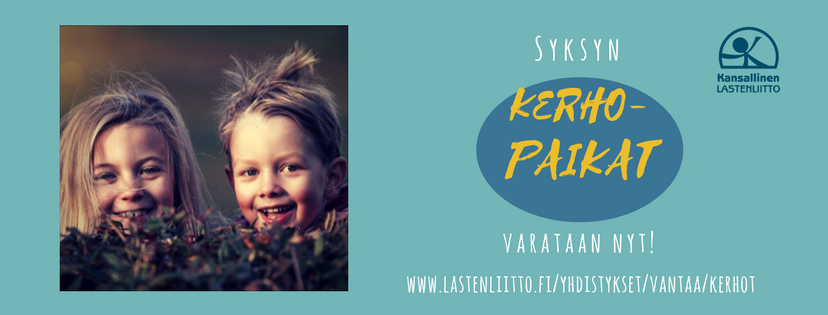 Lisätietoa kerhoista ja Vantaan Lastenliiton toiminnasta: Inka Kiuru
Toiminnanjohtaja
puh. 050 563 0526  
e-mail:vantaa@lastenliitto.fi 
www.lastenliitto.fi/yhdistykset/vantaa